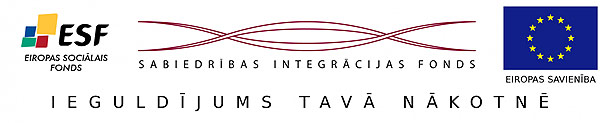 ESF projekta īstenošana Rojas novada Domē„100 % no Projekta finansē Eiropas Savienība ar Eiropas Sociālā fonda starpniecību. Apakšaktivitāti administrē Valsts kanceleja sadarbībā ar Sabiedrības integrācijas fondu.”Līguma Nr.1DP/1.5.2.2.3/11/APIA/SIF/020/44Projekta apstiprināšanas datums22.07.2011.Finansējuma saņēmējsRojas novada DomeJuridiskā adreseZvejnieku iela 3, Rojas novads, LV-3264Sadarbības partneriN/AProjekta nosaukums„Rojas novada pašvaldības kapacitātes stiprināšana Eiropas Savienības politiku instrumentu un pārējās ārvalstu finanšu palīdzības līdzfinansēto projektu un pasākumu īstenošanai”Projekta īstenošanas vietaKurzemeProjekta īstenošanas laiks9 mēneši (01.10.2011-30.06.2012)Projekta kopējās attiecināmās
izmaksas17 327,00 LVLt.sk. ESF finansējums17 327,00 LVLProjekta kopsavilkumsProjekta mērķis ir, papildinot pašvaldības un pašvaldības iestāžu darbinieku kompetences un izpratnes līmeni, paaugstināt pašvaldības aktivitāti un sekmēt projektu kvalitāti Eiropas Savienības politiku instrumentu un pārējās ārvalstu finanšu palīdzības līdzfinansēto projektu un pasākumu īstenošanā.Projekta mērķa grupa ir Rojas novada Dome, tiešā mērķa grupa ir pašvaldības darbinieki un pašvaldības iestāžu vadītāji. Projekta norises vieta ir Roja. Projekta īstenošanas laiks ir 9 mēneši.Galvenās projektā paredzētās aktivitātes ir projekta vadība, Rojas novada Domes vajadzību izpēte un atbilstošāko Eiropas Savienības un citu ārvalstu finanšu palīdzības instrumentu piedāvājumu apzināšana, apmācības, pieredzes apmaiņas komandējumi, projekta rezultātu prezentēšana un publicitātes pasākumi.Līdz šim veiktās projekta priekšizpētes rezultātā ir noskaidrots, ka pašvaldības darbiniekiem un iestāžu vadītājiem trūkst zināšanu un informācijas par ES struktūrfondu projektu ieviešanu.Sagaidāmie projekta rezultāti ir: apmācīti darbinieki, veikta Rojas novada Domes vajadzību izpēte un atbilstošāko Eiropas Savienības un citu ārvalstu finanšu palīdzības instrumentu piedāvājumu apzināšana, pieredzes apmaiņa sadarbībā ar citām pašvaldībām, veikta projektu rezultātu prezentācija, publikācijas masu mēdijos.Projekta īstenotāja interneta mājas
lapawww.roja.lvPublicitāteESF projekta īstenošana Rojas novada DomēProjektu aktivitātesIepirkumiApmācību nodrošināšana Rojas pašvaldības darbiniekiemMācību materiāli1.lekcija1.1. lekcija_projektu_vadiba_16.12.2011.1.2. lekcija_prezentacijas.2.lekcija2.1. lekcija.2.2. lekcija_komandas_logframe.3.lekcija3.1. lekcija.3.2.lekcija_prezentacija.4.lekcija4.1. lekcija.4.2. lekcija_vertesana.5.lekcija5.1. lekcija5.2.lekcija_projektu_kludas6.lekcija6.1. lekcija6.2.lekcija_projektu prezentacijas7.lekcija7.1. lekcija7.2.lekcija_projektu prezentacijas8.lekcija8.1.lekcija_projektu_vadiba_22.038.2. lekcija_prezentacija9.lekcija9.1. lekcija_projektu vadiba 23.039.2. lekcija_Programmu_apskats10._11.lekcija10_11 lekcija budzets10_11 lekcijas 2.dala10_lekcija_projektu_vadiba12.04.11_lekcija_ projektu vadiba 13.04. 12.lekcijaApmacibu programma 25.05.12Komunikaciju prasmes 25 05 2012-113.lekcija13 lekcija apmaciba 29.05.13_lekcija_prezentacija14.lekcija30.05. programma30.05  (prezentācija)15.lekcija0606-programmaEkoinovacijas Saules en un granulas_Siguldas projekts16.lekcija0706-programmaAER17.lekcija14.06. programmaEnergomarkejumsEnergoparvaldibaZ. iepirkums18.lekcija15.06_programmaApgaisme-pamati, ielu apgaismojumsElektroen paterins, Elektroaudits19.lekcija20 06-programmaEnEf  projekti un pasakumi